            К А Р А Р                                                                          ПОСТАНОВЛЕНИЕ« 17 »  июнь   2013 й.                            №8                                      « 17 »  июня   2013 г.О внесении изменений в постановление администрации сельского поселения Акъюловский сельсовет муниципального района Хайбуллинский район Республики Башкортостан от 25 декабря 2012 года № 33 «Об определении перечня объектов для отбывания осужденными  исправительных работ»	Внести в постановление администрации сельского поселения Акъюловский сельсовет муниципального района Хайбуллинский район Республики Башкортостан от 25 декабря 2012 года № 33«Об определении перечня объектов для отбывания осужденными  исправительных работ» следующие изменение:П.1,2,4 приложения к постановлению главы сельского поселения Акъюловский сельсовет №33 от 25.12.2012 года указать наименования конкретного работодателя для отбывания осужденными  исправительных работ. Глава сельского поселенияАкъюловский сельсоветмуниципального районаХайбуллинский районРеспублики Башкортостан                                          И.Р.Казакбаев                 №   п/пНаименование предприятий для прохождения наказанийКоличество мест1.КФХ «Юлдаш» ИП Байгускаров Галимьян Камильянович. Лесопильная пилорама с. Галиахметово (по согласовании)      12.ИП Ишкильдин Фаниль Шарифуллович Лесопильная пилорамад. Акназарово (по согласовании)13.ГУП «Зианчуринский лес» (по согласовании)14.ИП Айдашев Рауф Сулейманович. Лесопильная пилорама д. Уразбаево (по согласовании)1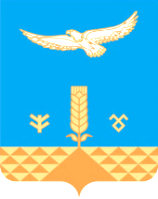 